РУССКИЕ НАРОДНЫЕ ИНСТРУМЕНТЫ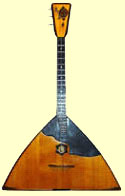 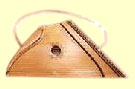 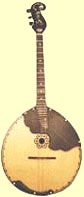 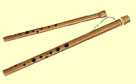 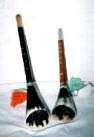 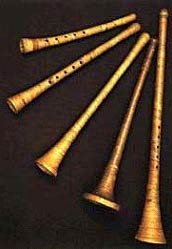 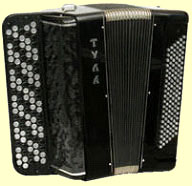 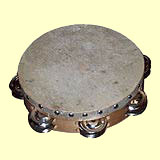 